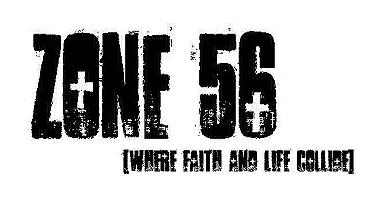 Thanks for joining us today in  Ridgecrest’s Children’s Ministry for grades 5-6! Tell us about yourself:        Date:  _____________        First Time Guest       Out of Town Guest       Returning Guest       Preteen’s Name:  _________________________ DOB: ____________     Boy     Girl  Grade: _______     Preteen’s Name:  _________________________ DOB: ____________     Boy     Girl  Grade: _______     Preteen’s Name:  _________________________ DOB: ____________     Boy     Girl  Grade: _______       Parent’s Name(s): ________________________________________     Address:  _________________________________________________     City:______________________ State:_____  Zip:______________      Phone:  _____________________________       E-Mail:  ____________________________________________         Guest of:  _________________________________________________       Special Considerations/Allergies: _____________________________________________________“He must become greater and greater and I must become less and less.” John 3:30Thanks for joining us today in  Ridgecrest’s Children’s Ministry for grades 5-6! Tell us about yourself:        Date:  _____________        First Time Guest       Out of Town Guest       Returning Guest       Preteen’s Name:  _________________________ DOB: ____________     Boy     Girl  Grade: _______     Preteen’s Name:  _________________________ DOB: ____________     Boy     Girl  Grade: _______     Preteen’s Name:  _________________________ DOB: ____________     Boy     Girl  Grade: _______       Parent’s Name(s): ________________________________________     Address:  _________________________________________________     City:______________________ State:_____  Zip:______________      Phone:  _____________________________       E-Mail:  ____________________________________________         Guest of:  _________________________________________________       Special Considerations/Allergies: _____________________________________________________“He must become greater and greater and I must become less and less.” John 3:30